台北市化工原料商業同業公會   函受文者：全體會員發文日期：中華民國112年3月6日
發文字號：（112）北市化工德字第018號      檢轉 衛生福利部食品藥物管理署-函。主旨：112年度化粧品業者之化粧品產品資訊檔案(PIF)訪視申請簡章。說明：目的：財團法人工業技術研究院承接衛生福利部食品藥物管理署委辦計畫，辦理化粧品業者產品資訊檔案(PIF)訪視作業，協助業者建置化粧品產品資訊檔案及建議，以利業者符合我國PIF相關管理規定。訪視對象：國內化粧品製造及輸入業者業者名額：160家化粧品業者(依報名順序，額滿為止)費用：免費依據標準：化粧品產品資訊檔案管理辦法訪視小組成員：計畫執行人員、專家團隊(視需求委請化粧品或毒理學專家協助)及衛生主管機關人員(陪同)申請期間：即日起~112/11/30止(額滿則提前截止)申請辦法：線上填寫 112年度化粧品業者PIF訪視申請表(連結如下)，或填寫以下化粧品業者PIF訪視申請表檔案以電子郵件寄送至本單位信箱(itri527081@itri.org.tw)，並請於標題註明「112年度化粧品業者PIF訪視申請-公司名」 詳細PIF訪視說明、申請辦法、簡章，請連結原址檢視:   http://www.fda.gov.tw/TC/siteContent.aspx?sid=12467                              理事長 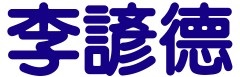 